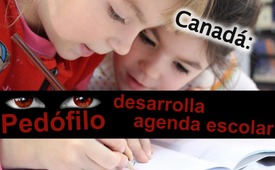 Canadá: Pedófilo desarrolla agenda escolar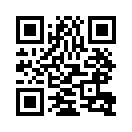 Si los políticos, a pesar de la oposición popular masiva, siguen adelantes con la sexualización temprana de los niños, vale la pena echar un vistazo y ver más cerca sus inclinaciones ...Miles de manifestantes salieron a las calles en Toronto, Canadá, en 2015 para manifestarse en contra del programa de educación sexual "sex-ed "* creado bajo la significativa influencia de Benjamin Levin. Levin fue Viceministro de Educación de Ontario entre 2004 y 2009. "Este plan de estudios radical, que enseña a los niños pequeños una vida sexual extremadamente sobreexcitada," ** deastó las mentes de los padres canadienses. Después de continuas protestas, lograron revocar la primera versión de este escandaloso plan de estudios en 2010. Cuando Kathleen Wynne, una lesbiana, ganó las elecciones para primer ministro en 2013, reanudó el plan de estudios abandonado. Sin embargo, después de renovadas protestas, ella negó vehementemente la probada influencia de Levin en el plan de estudios. Ironía del destino: En 2015, Levin fue declarado culpable de pornografía infantil en tres casos.de abu.Fuentes:https://www.lifesitenews.com/news/thousands-of-muslims-protest-sex-ed-in-toronto-accuse-premier-wynne-of-betr

https://www.lifesitenews.com/news/child-sex-offender-ben-levin-said-himself-that-he-was-in-charge-of-crafting

https://www.campaignlifecoalition.com/sex-ed-curriculum

https://en.wikipedia.org/wiki/Benjamin_Levin_(academic)

https://de.m.wikipedia.org/wiki/Kathleen_WynneEsto también podría interesarle:---Kla.TV – Las otras noticias ... libre – independiente – no censurada ...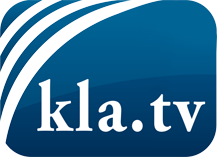 lo que los medios de comunicación no deberían omitir ...poco escuchado – del pueblo para el pueblo ...cada viernes emisiones a las 19:45 horas en www.kla.tv/es¡Vale la pena seguir adelante!Para obtener una suscripción gratuita con noticias mensuales
por correo electrónico, suscríbase a: www.kla.tv/abo-esAviso de seguridad:Lamentablemente, las voces discrepantes siguen siendo censuradas y reprimidas. Mientras no informemos según los intereses e ideologías de la prensa del sistema, debemos esperar siempre que se busquen pretextos para bloquear o perjudicar a Kla.TV.Por lo tanto, ¡conéctese hoy con independencia de Internet!
Haga clic aquí: www.kla.tv/vernetzung&lang=esLicencia:    Licencia Creative Commons con atribución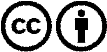 ¡Se desea la distribución y reprocesamiento con atribución! Sin embargo, el material no puede presentarse fuera de contexto.
Con las instituciones financiadas con dinero público está prohibido el uso sin consulta.Las infracciones pueden ser perseguidas.